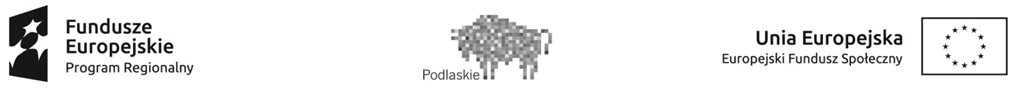 ……………………………………….                                                                                                                          miejscowość, data...............................................................        pieczęć  Pracodawcy                                                    POWIATOWY  URZĄD PRACY                             W  KOLNIE                                                                                                 WNIOSEK o zwrot części kosztów  poniesionych w związku z zatrudnieniem  bezrobotnego /ychw ramach prac interwencyjnychNa podstawie umowy nr ........................................... zawartej w dniu  ......................                                            w sprawie  organizowania i finansowania prac interwencyjnych, zgłaszamy wniosek o refundację części  kosztów  poniesionych na wynagrodzenie i składki na  ubezpieczenie społeczne                                              zatrudnionego/ych ……… bezrobotnego/ych  za miesiąc ............................ 20..….r.
Ogólna  kwota  wydatków poniesionych na  ......... bezrobotnego /ych  wynosi   .......................... zł.,                    w  tym  ZUS : ....................... zł.Środki finansowe prosimy przekazać na konto:   ...............................................................................................................................................................................................................................                                     ...........................................................           Główny   Księgowy                                                                                                              PracodawcaZałączniki:Kopie list płac wraz z pokwitowaniem odbioru wynagrodzenia lub  przekazania  na rachunek  (przelew)Kserokopia  listy obecnościKserokopia zwolnień lekarskichDokumentacja  rozliczeniowa z ZUS (deklaracja zbiorowa, raport imienny, kserokopia przelewów)        Kopie załączników  powinny być potwierdzone „za zgodność z oryginałemImię i nazwiskobezrobotnegoWynagrodzeniepodlegające  refundacji% ZUSSkładkaZUS od ref. wynagr.Wynagrodzenie choroboweOgółem do refundacjiKolejny m-c refundacjiRazem: